OPISKELIJAN OHJEET (Vapaasti muokattavissa jatkokäyttöön)Työn opinnollistaminen tarkoittaa, että työskentelet tai osallistut opintojen aikana muuhun sellaiseen toimintaan, joka kasvattaa osaamistasi oman opintosuunnitelmasi mukaisesti. Dokumentoit oppimisprosessia opinnollistamisen suunnitelman mukaisesti ja osallistut lopulta osaamisen näyttöön. Laadit suunnitelman yhdessä opinnollistamisesta vastaavan ohjaajan kanssa. Saat lisätietoa työn opinnollistamisesta. Saat lisätietoa täältä: http://www.amkverkkovirta.fi/sites/amkverkkovirta.fi/files/HH_Verkkovirta_esite_verkkoon.pdfOpinnollistettava kokonaisuus on vähintään 5 op:n laajuinen.Esitäytä tämä lomake ennen tapaamistasi ohjaajasi kanssa. Päivitä ansioluettelosi ja liitä se hakemukseen. Vaihtoehtoisesti voit lisätä hakemukseen linkin sähköiseen ansioluetteloosi.1. Opiskelijan tiedotTäytä perus- ja yhteystietosi.Työpaikan kuvaus:Nimeä työpaikka, jossa työskentelet sekä työnimikkeesi.Listaa työtehtäväsi lyhyesti huolimatta siitä, ovatko ne oleellisia opinnollistamisen kokonaisuuden kannalta.Kirjoita esimiehesi nimi ja asema. Kerro lisäksi, missä tiimissä työskentelet.Kerro asiakkaista ja muista sidosryhmistä, joiden kanssa työskentelet.2. Opinnollistamisen kohdeNimeä opintojakso/opintokokonaisuus, jonka haluaisit opinnollistaa. Opinnollistamisen ei välttämättä tarvitse kohdistua olemassa olevaan opintojaksoon. Tällöin opinnollistamisen laajuudesta ja oppimistavoitteista sovitaan tarkemmin ohjaajan kanssa. Listaa projektin/opintojakson oppimistavoitteet. Määrittele opinnollistettava kokonaisuus.Kuvaile kohtaan Työssä kertyvä osaaminen ne tiedot ja taidot, joita työskentelyn aikana syntyy tai joita aiot syventää. Kuvaile työssä kertyvää osaamista mahdollisimman perusteellisesti.Nimeä kohtaan Teorian opiskelu miten aiot hankkia teoreettista tietoa työssä opiskeltavan kokonaisuuden tueksi ja saavuttaaksesi osaamistavoitteet. Voit nimetä esim. kirjallisuutta tai miettiä niitä hakusanoja, joita aiot käyttää tiedonhaussa.Osaamisen näyttö –kohdan täytät yhdessä ohjaajan kanssa. Sovit hänen kanssaan työskentelyn aikana tehtävästä dokumentoinnista. Vaihtoehtoisia tapoja voivat olla esimerkiksi oppimispäiväkirja, blogi, essee, raportti, portfolio jne. Sovi ohjaajan kanssa niin ikään Näyttömenetelmästä eli siitä, miten osoitat osaamisesi näyttötilaisuudessa. Näyttömenetelmiä voivat olla esimerkiksi esitys, haastattelu tai työpaikalla tapahtuva työskentelysi arviointi.Sovi ohjaajan kanssa “Tarkistuspiste” -ajankohta noin puolessa välissä työskentelyä.Sovi ohjaajan kanssa Materiaalien palautuksesta. Materiaali on työssä syntynyt dokumentointi ja mahdollinen näyttötilaisuuden materiaali.Sovi ohjaajan kanssa Näyttötilaisuuden päivämäärä.ArviointiSovi ohjaajan kanssa Arviointikriteereistä ja oppilaitoksen arvioijista.Keskustele ohjaajan kanssa Työpaikan arvioinnista. Arvioinnin voi tehdä esimerkiksi esimies, kollega, yhteistyökumppani ja/tai asiakas. Arviointi voidaan kirjoittaa suoraan lomakkeelle tai liittää arviointiaineistoon erillisenä dokumenttina. Arvioinnissa oleellista on sekä vahvuuksien että kehittämiskohteiden esiin tuominen.Keskustele ohjaajan kanssa itsearvioinnin tekemisestä.Allekirjoitukset Molemmat osapuolet allekirjoittavat suunnittelutapaamisessa tämän lomakkeen ja opiskelija saa siitä kopion mukaansa.   1  OPISKELIJAN TIEDOT 2  OPINNOLLISTAMISEN KOHDE     3  ARVIOINTI   4  ALLEKIRJOITUKSETAmmatillinen opettajakorkeakoulu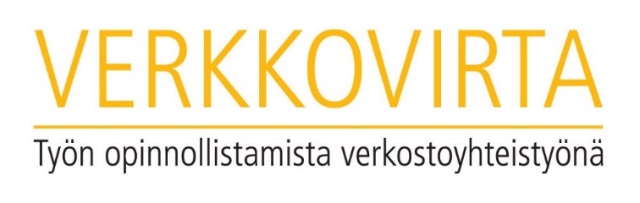  / OpiskelijaEtunimiSukunimiOpiskelijanumeroRyhmätunnusYhteystiedotSähköpostiSähköpostiPuhelinnumeroPuhelinnumeroAnsioluettelo  Liitteenä  Linkki: (kirjoita tähän)  Liitteenä  Linkki: (kirjoita tähän)  Liitteenä  Linkki: (kirjoita tähän)  Liitteenä  Linkki: (kirjoita tähän)TyöpaikkaYritys/organisaatioYritys/organisaatioTyönimikeTyönimikeTyöpaikkaTyötehtävätTyötehtävätTyötehtävätTyötehtävätTyöpaikkaEsimies ja tiimiEsimies ja tiimiEsimies ja tiimiEsimies ja tiimiTyöpaikkaAsiakkaat, sidosryhmät jne.Asiakkaat, sidosryhmät jne.Asiakkaat, sidosryhmät jne.Asiakkaat, sidosryhmät jne.Opinnollistettava opintojakso /projektiOpintojakson nimi/projekti Opintojaksom/projektn osaamistavoitteetOpintojaksom/projektn osaamistavoitteetOpintojakson/-kokonaisuuden tyyppi  Pakollinen perus- tai ammattiopinto  Suuntautumisopinto  Vapaasti valittava  MuuTyössä kertyvä osaaminenTeorian opiskeluOsaamisen näyttöDokumentointi työskentelyn aikanaDokumentointi työskentelyn aikanaNäyttömenetelmätNäyttömenetelmätAikatauluTarkistuspisteTarkistuspisteMateriaalin palautuspvmNäyttötilaisuuden pvmArviointikriteerit (linkkinä tai liitteenä)  Opintojakson kriteerit   Muu: Mikä? Ohjaajan arviointiTyöpaikan arviointi ItsearviointiOpiskelijaPvmAllekirjoitusOhjaajaPvmAllekirjoitus